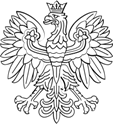 Zapraszamy do kontaktuChcesz załatwić sprawę
w urzędzie skarbowym – umów spotkanieelektronicznie – na stronie
www.wizyta.podatki.gov.pl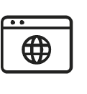 telefonicznie – pod numerem
telefonu25 792 24 48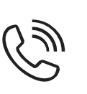 bezpośrednio – przyjdź do 
punktu umawiania wizyt w urzędzie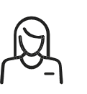 Infolinia Krajowej Informacji Skarbowej poniedziałek-piątek, 7.00-18.0022 330 03 30
(z telefonów komórkowych)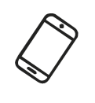 801 055 055
(z telefonów stacjonarnych)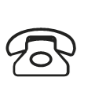 +48 22 330 03 30
(z zagranicy)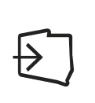 Informacje dotyczące podatków znajdziesz 
na Strona Internetowej Krajowej Informacji Skarbowejwww.kis.gov.plUrząd Skarbowy czynny jest: w poniedziałki w godz. 8.00-18.00, od wtorku do piątku w godz. 8.00-16.00Informacja o przetwarzaniu danych osobowychOgólną klauzulę informacyjną dot. przetwarzania danych osobowych znajdą Państwo na stronie Biuletynu Informacji Publicznej https://www.mazowieckie.kas.gov.pl w zakładce Organizacja – Ochrona Danych Osobowych oraz w siedzibach organów na tablicach informacyjnych.ul. Kościelna 4, 07-100 Węgrów • tel.: +48 25 792 24 48 • fax: +48 25 792 24 48 wew. 37 lub 66
